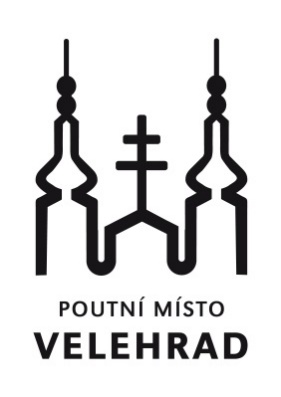 XVIII. pěší pouť na Velehrad 2018na poděkování svatým Cyrilu a Metoději,s prosbou, aby jejich dědictví opravdu žiloa zvláště za mír, církev, vlast a za rodiny a mládež– s dodatkem patrona poutníků sv. apoštola Jakuba 4,15 Dá-li Pán …Téma naše: Církev a vlastTéma celocírkevní: Evangelium rodiny – radost pro svět.Letos poprvé i z ValčeÚterý 21.8. - sobota 25. 8. 2018Úterý 21.8.  6.00 hod. mše svatá ve Valči, po ní odchod směr Ivančice pře Dalešice a Slavětice (30 km)22.8.  Ivančice – Blučina (26 km) Připojení k vranovskému proudu.23.8. Blučina – Věteřov (34 km)24.8. Věteřov – Buchlovice (28 km)25.8. Buchlovice – Velehrad (8 km)Na Velehradě v sobotu 25. 8. 201810:30 obnova zasvěcení, přijetí do Společenství čistých srdcí, jeho členové vedou modlitbu růžence11:30 mše sv. - slouží o. biskup Pavel Posád15:00 přednáška, požehnání a rozloučení, možno jít na již XI. hudební festival Šroubek, který v 19:00 pořádá Matice velehradskáS sebou: karimatku a věci na spaní. Zavazadla (i unavené poutníky) vezme doprovodné vozidlo. Spíme vždy pod střechou.Přihlášky:  Michal Seknička – valec@dieceze.cz, tel: 734 286 494